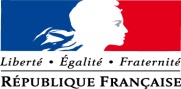 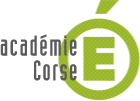 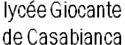 Service de l’intendanceTéléphone04.95.32.81.50Fax04.95.32.86.10Mailce.i7200009x@ac-corse.frAvenue Jean ZuccarelliB.P. 17020293 BASTIA CEDEX                    CAHIER DES CLAUSES TECHNIQUES ET ADMINISTRATIVES                   PARTICULIERESPouvoir adjudicateur :Lycée GIOCANTE de CASABIANCAAvenue Jean ZuccarelliBP 17020296 Bastia Cedex 9Personne signataire du marché : Mme MALKA-PUCCINI Anne, ProviseureComptable assignataire des paiements : l’agent comptable du Lycée GIOCANTE de CASABIANCA, Mme MOMUS-GAMBINI Florence.Objet du marché :La présente consultation a pour objet l'organisation d’un voyage à Arcidosso, en 2 phases : 	1 Du 13 au 18 mars 2023 : Voyage à Arcidosso	2 Du 22 au 27 mai 2023 : Accueil des italiens à BastiaProcédure:Marché passé selon une procédure adaptée en application de l’article 28 du CMP. Le bon de commande sera établi en une seule fois auprès du fournisseur unique retenu à l'issue de cette consultation.Règlement de consultation :Date et heure limites de dépôt des offres : leModalités d’envoi : Saisie des offres sur la plateforme AJI.Critères de choix :Le marché sera attribué à l'offre économiquement la plus avantageuse appréciée en fonction des critères énoncés ci-dessous avec leur pondération:prix : 40% ;qualité des services associés : 60%.Disposition du marché :Le marché comporte un lot. Italie: Durée:Le marché est conclu pour la durée du séjour qui se déroulera à Arcidosso du 13 au 18 mars 2023.Descriptif et prix:Prestations de transport, et assurance annulation pour le voyage en Italie. Le prix sera présenté dans un devis quantitatif et estimatif qui sera impérativement joint à l'offre en tenant compte des caractéristiques de la prestation.Une clause de sauvegarde peut être prévue en cas de changement radical des conditions économiques : elle doit être prévue dans l’acte d’engagement.Le prix proposé est un prix ferme et définitif et s’entend Toutes Taxes Comprises.Les prix comprennent tous les frais afférents à ce voyage ; les frais complémentaires éventuels devront figurer expressément sur l’offre.Modalités de paiement : Un acompte de 50 % sera versé lors de l’attribution du marché. Le solde de 50 % sera versé à réception des documents permettant la réalisation du voyage (édition et transmission des billets)Seuls le cahier des clauses et l’acte d’engagement valent pour acceptation du marché. Aucun autre document ne sera signé entre des deux contractants.Prestations du séjour :Date : Du 13 au 18 mars 2023.Lieu : ItalieHébergement : en famille.Effectif : 25 personnes : 22 élèves et 3 adultes.Transport :Effectif : 25 personnes (22 élèves et 3 adultes)Bateau Livourne Bastia Aller Retour – Pas d’installationTransfert en autocar Livourne Arcidosso Aller RetourBesoins du séjour :Obligations : le prestataire devra procéder à l’ensemble des réservations et être en possession de l’ensemble des billets (bateau, bus, …) ;le prestataire s’engage à respecter les garanties de sécurité et d’entretiens des véhicules chargés du transport lors du déplacement scolaire.CORSE : BASTIADurée :Le marché est conclu pour la durée du séjour qui se déroulera à Bastia du 22 au 27 mai 2023.Descriptif et prix:Prestations de transport, et assurance annulation pour le voyage à Bastia. Le prix sera présenté dans un devis quantitatif et estimatif qui sera impérativement joint à l'offre en tenant compte des caractéristiques de la prestation.Une clause de sauvegarde peut être prévue en cas de changement radical des conditions économiques : elle doit être prévue dans l’acte d’engagement.Le prix proposé est un prix ferme et définitif et s’entend Toutes Taxes Comprises.Les prix comprennent tous les frais afférents à ce voyage ; les frais complémentaires éventuels devront figurer expressément sur l’offre.Modalités de paiement : Un acompte de 50 % sera versé lors de l’attribution du marché. Le solde de 50 % sera versé à réception des documents permettant la réalisation du voyage (édition et transmission des billets).Seuls le cahier des clauses et l’acte d’engagement valent pour acceptation du marché. Aucun autre document ne sera signé entre les deux contractants.Prestations du séjour :Date : Du 22 au 27 mai 2023.Lieu : BastiaHébergement : en famille.Effectif : 50 personnes44 élèves et 6 adultes.Transport :Effectif : 50 personnes (44 élèves et 6 adultes)Autocar Bastia - Saint Florent Aller RetourAutocar Bastia - Aleria Aller RetourAutocar Bastia - Cardo Aller RetourBesoins du séjour :Visites guidées :Musée site antique d’AleriaMusée de BastiaCentre historique de BastiaActivités organisées par le personnel du Parc Marin du Cap CorseObligations : le prestataire devra procéder à l’ensemble des réservations et être en possession de l’ensemble des billets (Autocar, visites, …) ;le prestataire s’engage à respecter les garanties de sécurité et d’entretiens des véhicules chargés du transport lors du déplacement scolaire.Contenu des offres : L’offre devra contenir l’acte d’engagement selon le modèle joint dûment signé ainsi que le descriptif détaillé de la prestation également daté et signé portant les délais d’exécution.Pièces constitutives du marché :Le présent document valant acte d’engagement et cahier des clauses particulières.Notification :Le marché sera notifié au titulaire avant le               2023.                   Un avis d’attribution sera rendu public par publication  sur le site de l’AJI.Je certifie avoir pris connaissance du règlement de la présente consultation et du cahier des charges et m’engage à respecter les conditions y figurant.Cachet de l’entrepriseFait àLe responsable de l’entrepriseFait àLa Proviseure,Anne MALKA-PUCCINI